2020年10月辖区政务办理数据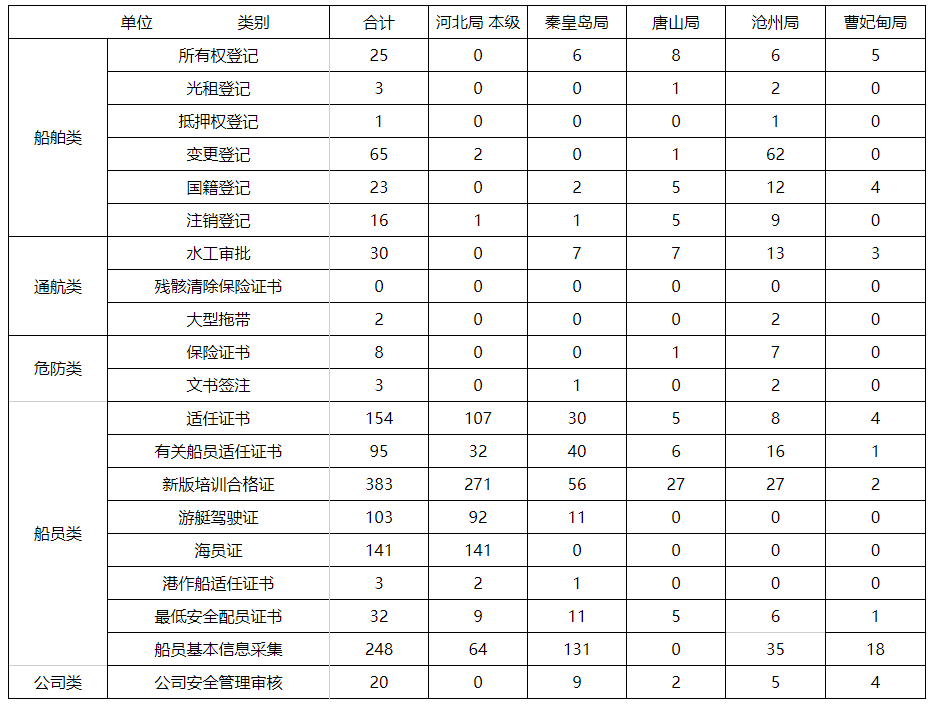 